新 书 推 荐中文书名：《天翻地覆的王室》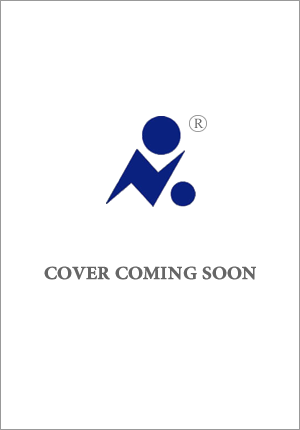 英文书名：ROYAL SPIN作    者：Omid Scobie & Robin Benway出 版 社：William Morrow代理公司：UTA/ANA/Zoey页    数：待定出版时间：2026年初代理地区：中国大陆、台湾审读资料：大纲和样章类    型：大众文学内容简介：长期从事英国王室新闻报道的奥米德·斯科比（Omid Scobie）和国家图书奖获奖作家罗宾·本威（Robin Benway）从白金汉宫未曾公开的内幕细节和真实的办公室生活中汲取灵感，联手创作了一部趣味和冲突十足的浪漫职场喜剧。白金汉宫的办公室政治、英国王室对传统的坚守劳伦·奥康纳尔（Lauren O’Connell）曾在白宫新闻办公室工作，事业上可以说是刚刚小有所成，但跳槽到伦敦白金汉宫后，她的世界天翻地覆了。彼时，英国王室深陷一连串的丑闻中，劳伦的首要任务就是处理相关负面新闻，扭转舆论。但是，为一个固守传统的地方注入新的活力并非易事，处理文化冲突、学会按照“王室方式”行事更是十分棘手，新的恋情也似乎有碍工作形象.....并非人人都对英国王室感兴趣，但这本书呈现了一个阶级流动的故事，读者将跟随一名普通女性的“冒险”脚步，感受王室如何清理自己造成的丑闻。从题材和风格上看，这本书可以说是《办公室》（The Office）、《星条红与皇室蓝》（Red, White & Royal Blue）和《王冠》（The Crown）的完美结合。作者简介：奥米德·斯科比（Omid Scobie），记者，负责报道王室新闻，著有两本非虚构类畅销书。首部作品《寻找自由》（Finding Freedom）是有史以来销售最快的王室书籍之一，2023年出版的后续作品《终局》（Endgame）也立即成为《纽约时报》的畅销书。如今，奥米德仍然是这一代人中最受关注的王室记者，也是英国王室的权威发言人。自2011年起，奥米德就开始报道英国王室，担任《时尚芭莎》的责任编辑，并定期为《早安美国》和美国广播公司新闻频道撰稿。他倡导更加多元化、包容和道德的媒体，经常应邀在世界各地的重大行业活动中发表演讲，并与新闻专业的学生交流。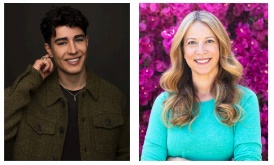 罗宾·本威（Robin Benway）曾获美国国家图书奖和《纽约时报》畅销书奖，著有Far From the Tree等八部青少年小说。她的作品曾荣获美国笔会文学奖（PEN America Literary Award）、儿童图书中心公报蓝丝带奖（Blue Ribbon Award from the Bulletin for the Center of Children's Books）、美国图书协会最佳青少年图书奖（ALA’s Best Books for Young Adults）和美国图书协会青少年流行平装书奖（ALA’s Popular Paperbacks for Young Adults）。她的第六部小说Far From the Tree获得了美国国家青年文学图书奖（National Book Award for Young People's Literature）和美国笔会文学奖，并被《纽约时报》、《洛杉矶时报》、全国公共广播电台、公共广播公司、《娱乐周刊》和《波士顿环球报》评为年度最佳图书之一。她的文章曾刊登在《洛杉矶时报》、Bustle、Elle等杂志上。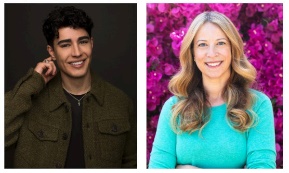 感谢您的阅读！请将反馈信息发至：版权负责人Email：Rights@nurnberg.com.cn安德鲁·纳伯格联合国际有限公司北京代表处北京市海淀区中关村大街甲59号中国人民大学文化大厦1705室, 邮编：100872电话：010-82504106, 传真：010-82504200公司网址：http://www.nurnberg.com.cn书目下载：http://www.nurnberg.com.cn/booklist_zh/list.aspx书讯浏览：http://www.nurnberg.com.cn/book/book.aspx视频推荐：http://www.nurnberg.com.cn/video/video.aspx豆瓣小站：http://site.douban.com/110577/新浪微博：安德鲁纳伯格公司的微博_微博 (weibo.com)微信订阅号：ANABJ2002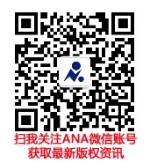 